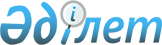 О внесении изменений в решение Уральского городского маслихата от 24 декабря 2015 года № 40-3 "О городском бюджете на 2016-2018 годы"
					
			Утративший силу
			
			
		
					Решение Уральского городского маслихата Западно-Казахстанской области от 20 апреля 2016 года № 3-2. Зарегистрировано Департаментом юстиции Западно-Казахстанской области 22 апреля 2016 года № 4345. Утратило силу решением Уральского городского маслихата Западно-Казахстанской области от 10 марта 2017 года № 10-7      Сноска. Утратило силу решением Уральского городского маслихата Западно-Казахстанской области от 10.03.2017 № 10-7 (вводится в действие со дня первого официального опубликования).

      Примечание РЦПИ.

      В тексте документа сохранена пунктуация и орфография оригинала.

      В соответствии с Бюджетным кодексом Республики Казахстан от 4 декабря 2008 года, Законом Республики Казахстан от 23 января 2001 года "О местном государственном управлении и самоуправлении в Республике Казахстан" Уральский городской маслихат РЕШИЛ:

      1. Внести в решение Уральского городского маслихата от 24 декабря 2015 года № 40-3 "О городском бюджете на 2016-2018 годы" (зарегистрированное в Реестре государственной регистрации нормативных правовых актов за № 4194, опубликованное 6 января 2016 года в газете "Пульс города") следующие изменения:

      пункт 1 изложить в следующей редакции:

      "1. Утвердить городской бюджет на 2016-2018 годы согласно приложениям 1, 2 и 3 соответственно, в том числе на 2016 год в следующих объемах:

      1) доходы – 24 925 812 тысяч тенге, в том числе:

      налоговые поступления – 13 592 252 тысячи тенге;

      неналоговые поступления – 173 941 тысяча тенге;

      поступления от продажи основного капитала – 2 084 504 тысячи тенге;

      поступления трансфертов – 9 075 115 тысяч тенге;

      2) затраты – 25 165 075 тысяч тенге;

      3) чистое бюджетное кредитование – 0 тысяч тенге:

      бюджетные кредиты – 0 тысяч тенге;

      погашение бюджетных кредитов – 0 тысяч тенге;

      4) сальдо по операциям с финансовыми активами – 0 тысяч тенге:

      приобретение финансовых активов – 0 тысяч тенге;

      поступления от продажи финансовых активов государства – 0 тысяч тенге;

      5) дефицит (профицит) бюджета – -239 263 тысячи тенге;

      6) финансирование дефицита (использование профицита) бюджета – 239 263 тысячи тенге:

      поступления займов – 2 079 236 тысяч тенге;

      погашение займов – 1 839 973 тысячи тенге;

      используемые остатки бюджетных средств – 0 тысяч тенге.";

      пункт 8 изложить в следующей редакции:

      "8. Учесть, что в городском бюджете на 2016 год предусмотрены целевые трансферты из республиканского бюджета:

      на реализацию государственного образовательного заказа в дошкольных организациях образования – 741 692 тысячи тенге;

      на содержание штатной численности отделов регистрации актов гражданского состояния – 6 818 тысяч тенге;

      на социальную адаптацию лиц, не имеющих определенного местожительства, – 15 280 тысяч тенге;

      на реализацию Плана мероприятий по обеспечению прав и улучшению качества жизни инвалидов – 74 023 тысячи тенге;

      на увеличение норм обеспечения нуждающихся инвалидов обязательными гигиеническими средствами – 58 063 тысячи тенге;

      на новую модель системы оплаты труда гражданских служащих, финансируемых из местных бюджетов, а также выплаты им ежемесячной надбавки за особые условия труда к должностным окладам – 2 970 733 тысячи тенге;

      на повышение уровня оплаты труда административных государственных служащих – 102 000 тысяч тенге;

      на обеспечение санитарии населенных пунктов – 48 901 тысяча тенге;

      на содержание подразделений местных исполнительных органов агропромышленного комплекса – 9 006 тысяч тенге;

      на проектирование и (или) строительство, реконструкцию жилья коммунального жилищного фонда – 443 985 тысяч тенге;

      на проектирование, развитие и (или) обустройство инженерно-коммуникационной инфраструктуры – 1 835 146 тысяч тенге;

      на обеспечение экономической стабильности региона – 376 480 тысяч тенге;

      на обеспечение компенсации потерь местных бюджетов – 292 488 тысяч тенге;

      из областного бюджета:

      на капитальные расходы подведомственных государственных учреждений и организаций образования – 216 843 тысячи тенге;

      на проектирование и (или) строительство, реконструкцию жилья коммунального жилищного фонда – 279 012 тысяч тенге;

      на проектирование, развитие и (или) обустройство инженерно-коммуникационной инфраструктуры – 576 521 тысяча тенге;

      на развитие транспортной инфраструктуры – 58 683 тысячи тенге;

      на содержание ребенка (детей), переданного патронатным воспитателям, – 36 526 тысяч тенге;

      на обследование психического здоровья детей и подростков и оказание психолого-медико-педагогической консультативной помощи – 12 407 тысяч тенге;

      на дополнительное образование для детей и юношества по спорту – 78 929 тысяч тенге;

      на общеобразовательное обучение – 162 770 тысяч тенге;

      на изготовление землеустроительного проекта, технических паспортов и государственных актов на землю, а также на регистрацию в органах юстиции по объектам тепло-, водо-, электро-, газоснабжения и водоотведения – 70 911 тысяч тенге;

      на развитие инженерной инфраструктуры в рамках Программы развития регионов до 2020 года – 486 582 тысячи тенге;

      на ремонт объектов в рамках развития городов и сельских населенных пунктов по Дорожной карте занятости 2020 – 54 395 тысяч тенге;

      на благоустройство населенных пунктов – 66 921 тысяча тенге.";

      пункт 10 изложить в следующей редакции:

      "10. Учесть, что в городском бюджете на 2016 год предусмотрены кредиты из областного бюджета на проектирование и (или) строительство, реконструкцию жилья коммунального жилищного фонда в сумме 173 979 тысяч тенге и за счет кредитования из Национального фонда Республики Казахстан на реконструкцию и строительство систем тепло-, водоснабжения и водоотведения в сумме 1 905 257 тысяч тенге.";

      приложение 1 к указанному решению изложить в новой редакции согласно приложению 1 к настоящему решению.

      2. Руководителю аппарата Уральского городского маслихата (С. Давлетов) обеспечить государственную регистрацию данного решения в органах юстиции, его официальное опубликование в информационно-правовой системе "Әділет" и в средствах массовой информации.

      3. Настоящее решение вводится в действие с 1 января 2016 года.

 Городской бюджет на 2016 год            тысяч тенге


					© 2012. РГП на ПХВ «Институт законодательства и правовой информации Республики Казахстан» Министерства юстиции Республики Казахстан
				
      Председатель сессии

А. Аубекеров

      Секретарь маслихата

А. Аубекеров
Приложение 1 
к решению Уральского 
городского маслихата 
от 20 апреля 2016 года № 3-2Приложение 1 
к решению Уральского 
городского маслихата 
от 24 декабря 2015 года № 40-3Категория

Категория

Категория

Категория

Категория

Категория

Сумма

Класс

Класс

Класс

Класс

Класс

Сумма

Подкласс

Подкласс

Подкласс

Подкласс

Сумма

Специфика

Специфика

Специфика

Сумма

Наименование

Сумма

1) Доходы

 24 925 812

1

Налоговые поступления

13 592 252

01

Подоходный налог

5 707 859

2

Индивидуальный подоходный налог

5 707 859

03

Социальный налог

4 856 407

1

Социальный налог

4 856 407

04

Налоги на собственность

2 172 735

1

Налоги на имущество

1 257 551

3

Земельный налог

135 889

4

Налог на транспортные средства

779 111

5

Единый земельный налог

184

05

Внутренние налоги на товары, работы и услуги

605 251

2

Акцизы

147 062

3

Поступления за использование природных и других ресурсов

67 787

4

Сборы за ведение предпринимательской и профессиональной деятельности

355 202

5

Налог на игорный бизнес

35 200

07

Прочие налоги

0

1

Прочие налоги

0

08

Обязательные платежи, взимаемые за совершение юридически значимых действий и (или) выдачу документов уполномоченными на то государственными органами или должностными лицами

250 000

1

Государственная пошлина

250 000

2

Неналоговые поступления

173 941

01

Доходы от государственной собственности

91 441

1

Поступления части чистого дохода государственных предприятий

25

4

Доходы на доли участия в юридических лицах, находящиеся в государственной собственности

0

5

Доходы от аренды имущества, находящегося в государственной собственности

91 416

9

Прочие доходы от государственной собственности

0

02

Поступления от реализации товаров (работ, услуг) государственными учреждениями, финансируемыми из государственного бюджета

0

1

Поступления от реализации товаров (работ, услуг) государственными учреждениями, финансируемыми из государственного бюджета

0

03

Поступления денег от проведения государственных закупок, организуемых государственными учреждениями, финансируемыми из государственного бюджета

0

1

Поступления денег от проведения государственных закупок, организуемых государственными учреждениями, финансируемыми из государственного бюджета

0

04

Штрафы, пени, санкции, взыскания, налагаемые государственными учреждениями, финансируемыми из государственного бюджета, а также содержащимися и финансируемыми из бюджета (сметы расходов) Национального Банка Республики Казахстан

0

1

Штрафы, пени, санкции, взыскания, налагаемые государственными учреждениями, финансируемыми из государственного бюджета, а также содержащимися и финансируемыми из бюджета (сметы расходов) Национального Банка Республики Казахстан за исключением поступлений от организаций нефтяного сектора

0

06

Прочие неналоговые поступления

82 500

1

Прочие неналоговые поступления

82 500

3

Поступления от продажи основного капитала

2 084 504

01

Продажа государственного имущества, закрепленного за государственными учреждениями

1 867 973

1

Продажа государственного имущества, закрепленного за государственными учреждениями

1 867 973

03

Продажа земли и нематериальных активов

216 531

1

Продажа земли

214 166

2

Продажа нематериальных активов

2 365

4

Поступления трансфертов

9 075 115

02

Трансферты из вышестоящих органов государственного управления

9 075 115

2

Трансферты из областного бюджета

9 075 115

Функциональная группа

Функциональная группа

Функциональная группа

Функциональная группа

Функциональная группа

Функциональная группа

Сумма

Функциональная подгруппа

Функциональная подгруппа

Функциональная подгруппа

Функциональная подгруппа

Функциональная подгруппа

Сумма

Администратор бюджетных программ

Администратор бюджетных программ

Администратор бюджетных программ

Администратор бюджетных программ

Сумма

Программа

Программа

Программа

Сумма

Подпрограмма

Подпрограмма

Сумма

Наименование

Сумма

2) Затраты

25 165 075

01

Государственные услуги общего характера

488 649

1

Представительные, исполнительные и другие органы, выполняющие общие функции государственного управления

251 061

112

Аппарат маслихата района (города областного значения)

19 415

001

Услуги по обеспечению деятельности маслихата района (города областного значения)

19 415

003

Капитальные расходы государственного органа

0

122

Аппарат акима района (города областного значения)

140 957

001

Услуги по обеспечению деятельности акима района (города областного значения)

137 917

003

Капитальные расходы государственного органа

3 040

123

Аппарат акима района в городе, города районного значения, поселка, села, сельского округа

90 689

001

Услуги по обеспечению деятельности акима района в городе, города районного значения, поселка, села, сельского округа

77 689

022

Капитальные расходы государственного органа

13 000

2

Финансовая деятельность

77 939

452

Отдел финансов района (города областного значения)

77 939

001

Услуги по реализации государственной политики в области исполнения бюджета и управления коммунальной собственностью района (города областного значения)

40 349

003

Проведение оценки имущества в целях налогообложения

11 455

010

Приватизация, управление коммунальным имуществом, постприватизационная деятельность и регулирование споров, связанных с этим

26 135

018

Капитальные расходы государственного органа

0

5

Планирование и статистическая деятельность

37 668

453

Отдел экономики и бюджетного планирования района (города областного значения)

37 668

001

Услуги по реализации государственной политики в области формирования и развития экономической политики, системы государственного планирования

37 668

004

Капитальные расходы государственного органа

0

9

Прочие государственные услуги общего характера

121 981

458

Отдел жилищно-коммунального хозяйства, пассажирского транспорта и автомобильных дорог района (города областного значения)

121 981

001

Услуги по реализации государственной политики на местном уровне в области жилищно-коммунального хозяйства, пассажирского транспорта и автомобильных дорог

121 981

013

Капитальные расходы государственного органа

0

02

Оборона

38 439

1

Военные нужды

30 885

122

Аппарат акима района (города областного значения)

30 885

005

Мероприятия в рамках исполнения всеобщей воинской обязанности

30 885

2

Организация работы по чрезвычайным ситуациям

7 554

122

Аппарат акима района (города областного значения)

7 554

006

Предупреждение и ликвидация чрезвычайных ситуаций масштаба района (города областного значения)

6 451

007

Мероприятия по профилактике и тушению степных пожаров районного (городского) масштаба, а также пожаров в населенных пунктах, в которых не созданы органы государственной противопожарной службы

1 103

03

Общественный порядок, безопасность, правовая, судебная, уголовно-исполнительная деятельность

222 714

9

Прочие услуги в области общественного порядка и безопасности

222 714

458

Отдел жилищно-коммунального хозяйства, пассажирского транспорта и автомобильных дорог района (города областного значения)

201 877

021

Обеспечение безопасности дорожного движения в населенных пунктах

201 877

499

Отдел регистрации актов гражданского состояния района (города областного значения)

20 837

001

Услуги по реализации государственной политики на местном уровне в области регистрации актов гражданского состояния

20 837

003

Капитальные расходы государственного органа

0

04

Образование

13 035 486

1

Дошкольное воспитание и обучение

3 059 316

464

Отдел образования района (города областного значения)

3 059 316

009

Обеспечение деятельности организаций дошкольного воспитания и обучения

2 317 624

040

Реализация государственного образовательного заказа в дошкольных организациях образования

741 692

2

Начальное, основное среднее и общее среднее образование

9 199 403

464

Отдел образования района (города областного значения)

9 092 241

003

Общеобразовательное обучение

8 466 510

006

Дополнительное образование для детей

625 731

465

Отдел физической культуры и спорта района (города областного значения)

107 162

017

Дополнительное образование для детей и юношества по спорту

107 162

9

Прочие услуги в области образования

776 767

464

Отдел образования района (города областного значения)

776 767

001

Услуги по реализации государственной политики на местном уровне в области образования

41 470

005

Приобретение и доставка учебников, учебно-методических комплексов для государственных учреждений образования района (города областного значения)

313 445

007

Проведение школьных олимпиад, внешкольных мероприятий и конкурсов районного (городского) масштаба

2 132

012

Капитальные расходы государственного органа

0

015

Ежемесячные выплаты денежных средств опекунам (попечителям) на содержание ребенка-сироты (детей-сирот), и ребенка (детей), оставшегося без попечения родителей

102 111

022

Выплата единовременных денежных средств казахстанским гражданам, усыновившим (удочерившим) ребенка (детей)-сироту и ребенка (детей), оставшегося без попечения родителей

1 432

029

Обследование психического здоровья детей и подростков и оказание психолого-медико-педагогической консультативной помощи населению

17 823

067

Капитальные расходы подведомственных государственных учреждений и организаций

298 354

06

Социальная помощь и социальное обеспечение

1 311 442

1

Социальное обеспечение

86 821

451

Отдел занятости и социальных программ района (города областного значения)

41 763

005

Государственная адресная социальная помощь

5 045

016

Государственные пособия на детей до 18 лет

32 518

025

Внедрение обусловленной денежной помощи по проекту Өрлеу

4 200

464

Отдел образования района (города областного значения)

45 058

030

Содержание ребенка (детей), переданного патронатным воспитателям

45 058

2

Социальная помощь

1 054 152

451

Отдел занятости и социальных программ района (города областного значения)

1 054 152

002

Программа занятости

117 203

006

Оказание жилищной помощи

129 305

007

Социальная помощь отдельным категориям нуждающихся граждан по решениям местных представительных органов

297 699

010

Материальное обеспечение детей-инвалидов, воспитывающихся и обучающихся на дому

17 695

013

Социальная адаптация лиц, не имеющих определенного местожительства

74 956

014

Оказание социальной помощи нуждающимся гражданам на дому

187 257

017

Обеспечение нуждающихся инвалидов обязательными гигиеническими средствами и предоставление услуг специалистами жестового языка, индивидуальными помощниками в соответствии с индивидуальной программой реабилитации инвалида

230 037

9

Прочие услуги в области социальной помощи и социального обеспечения

170 469

451

Отдел занятости и социальных программ района (города областного значения)

128 421

001

Услуги по реализации государственной политики на местном уровне в области обеспечения занятости и реализации социальных программ для населения

84 542

011

Оплата услуг по зачислению, выплате и доставке пособий и других социальных выплат

1 776

021

Капитальные расходы государственного органа

0

050

Реализация Плана мероприятий по обеспечению прав и улучшению качества жизни инвалидов в Республике Казахстан на 2012 – 2018 годы

42 103

458

Отдел жилищно-коммунального хозяйства, пассажирского транспорта и автомобильных дорог района (города областного значения)

42 048

050

Реализация Плана мероприятий по обеспечению прав и улучшению качества жизни инвалидов в Республике Казахстан на 2012 – 2018 годы

42 048

07

Жилищно-коммунальное хозяйство

7 263 451

1

Жилищное хозяйство

5 352 759

458

Отдел жилищно-коммунального хозяйства, пассажирского транспорта и автомобильных дорог района (города областного значения)

1 947 238

003

Организация сохранения государственного жилищного фонда

41 981

033

Проектирование, развитие и (или) обустройство инженерно-коммуникационной инфраструктуры

0

053

Кредитование на реконструкцию и строительство систем тепло-, водоснабжения и водоотведения

1 905 257

464

Отдел образования района (города областного значения)

54 395

026

Ремонт объектов в рамках развития городов и сельских населенных пунктов по Дорожной карте занятости 2020

54 395

467

Отдел строительства района (города областного значения)

3 338 630

003

Проектирование и (или) строительство, реконструкция жилья коммунального жилищного фонда

917 890

004

Проектирование, развитие и (или) обустройство инженерно-коммуникационной инфраструктуры

2 420 740

479

Отдел жилищной инспекции района (города областного значения)

12 496

001

Услуги по реализации государственной политики на местном уровне в области жилищного фонда

12 496

005

Капитальные расходы государственного органа

0

2

Коммунальное хозяйство

17 178

458

Отдел жилищно-коммунального хозяйства, пассажирского транспорта и автомобильных дорог района (города областного значения)

5 216

028

Развитие коммунального хозяйства

5 216

029

Развитие системы водоснабжения и водоотведения

0

467

Отдел строительства района (города областного значения)

11 962

005

Развитие коммунального хозяйства

0

006

Развитие системы водоснабжения и водоотведения

0

007

Развитие благоустройства городов и населенных пунктов

11 962

3

Благоустройство населенных пунктов

1 893 514

458

Отдел жилищно-коммунального хозяйства, пассажирского транспорта и автомобильных дорог района (города областного значения)

1 893 514

015

Освещение улиц в населенных пунктах

269 280

016

Обеспечение санитарии населенных пунктов

1 262 206

017

Содержание мест захоронений и захоронение безродных

2 689

018

Благоустройство и озеленение населенных пунктов

359 339

08

Культура, спорт, туризм и информационное пространство

1 042 252

1

Деятельность в области культуры

617 119

455

Отдел культуры и развития языков района (города областного значения)

617 119

003

Поддержка культурно-досуговой работы

617 119

2

Спорт

166 476

465

Отдел физической культуры и спорта района (города областного значения)

157 248

001

Услуги по реализации государственной политики на местном уровне в сфере физической культуры и спорта

7 922

004

Капитальные расходы государственного органа

0

005

Развитие массового спорта и национальных видов спорта

105 581

006

Проведение спортивных соревнований на районном (города областного значения) уровне

28 530

007

Подготовка и участие членов сборных команд района (города областного значения) по различным видам спорта на областных спортивных соревнованиях

15 215

467

Отдел строительства района (города областного значения)

9 228

008

Развитие объектов спорта

9 228

3

Информационное пространство

200 599

455

Отдел культуры и развития языков района (города областного значения)

135 052

006

Функционирование районных (городских) библиотек

132 117

007

Развитие государственного языка и других языков народа Казахстана

2 935

456

Отдел внутренней политики района (города областного значения)

65 547

002

Услуги по проведению государственной информационной политики

65 547

9

Прочие услуги по организации культуры, спорта, туризма и информационного пространства

58 058

455

Отдел культуры и развития языков района (города областного значения)

15 494

001

Услуги по реализации государственной политики на местном уровне в области развития языков и культуры

15 494

010

Капитальные расходы государственного органа

0

032

Капитальные расходы подведомственных государственных учреждений и организаций

0

456

Отдел внутренней политики района (города областного значения)

42 564

001

Услуги по реализации государственной политики на местном уровне в области информации, укрепления государственности и формирования социального оптимизма граждан

32 167

003

Реализация мероприятий в сфере молодежной политики

10 397

006

Капитальные расходы государственного органа

0

10

Сельское, водное, лесное, рыбное хозяйство, особо охраняемые природные территории, охрана окружающей среды и животного мира, земельные отношения

109 900

1

Сельское хозяйство

55 973

462

Отдел сельского хозяйства района (города областного значения)

12 105

001

Услуги по реализации государственной политики на местном уровне в сфере сельского хозяйства

12 105

467

Отдел строительства района (города областного значения)

2 105

010

Развитие объектов сельского хозяйства

2 105

473

Отдел ветеринарии района (города областного значения)

41 763

001

Услуги по реализации государственной политики на местном уровне в сфере ветеринарии

21 320

007

Организация отлова и уничтожения бродячих собак и кошек

20 339

047

Возмещение владельцам стоимости обезвреженных (обеззараженных) и переработанных без изъятия животных, продукции и сырья животного происхождения, представляющих опасность для здоровья животных и человека

104

6

Земельные отношения

43 482

463

Отдел земельных отношений района (города областного значения)

43 482

001

Услуги по реализации государственной политики в области регулирования земельных отношений на территории района (города областного значения)

24 165

006

Землеустройство, проводимое при установлении границ районов, городов областного значения, районного значения, сельских округов, поселков, сел

19 317

007

Капитальные расходы государственного органа

0

9

Прочие услуги в области сельского, водного, лесного, рыбного хозяйства, охраны окружающей среды и земельных отношений

10 445

473

Отдел ветеринарии района (города областного значения)

10 445

011

Проведение противоэпизоотических мероприятий

10 445

11

Промышленность, архитектурная, градостроительная и строительная деятельность

114 412

2

Архитектурная, градостроительная и строительная деятельность

114 412

467

Отдел строительства района (города областного значения)

75 474

001

Услуги по реализации государственной политики на местном уровне в области строительства

75 474

017

Капитальные расходы государственного органа

0

468

Отдел архитектуры и градостроительства района (города областного значения)

38 938

001

Услуги по реализации государственной политики в области архитектуры и градостроительства на местном уровне

38 938

004

Капитальные расходы государственного органа

0

12

Транспорт и коммуникации

619 636

1

Автомобильный транспорт

619 636

458

Отдел жилищно-коммунального хозяйства, пассажирского транспорта и автомобильных дорог района (города областного значения)

619 636

022

Развитие транспортной инфраструктуры

381 025

023

Обеспечение функционирования автомобильных дорог

160 500

045

Капитальный и средний ремонт автомобильных дорог районного значения и улиц населенных пунктов

78 111

13

Прочие

843 578

3

Поддержка предпринимательской деятельности и защита конкуренции

18 605

469

Отдел предпринимательства района (города областного значения)

18 605

001

Услуги по реализации государственной политики на местном уровне в области развития предпринимательства

15 088

003

Поддержка предпринимательской деятельности

3 517

004

Капитальные расходы государственного органа

0

9

Прочие

824 973

123

Аппарат акима района в городе, города районного значения, поселка, села, сельского округа

2 573

040

Реализация мер по содействию экономическому развитию регионов в рамках Программы "Развитие регионов"

2 573

452

Отдел финансов района (города областного значения)

285 064

012

Резерв местного исполнительного органа района (города областного значения)

285 064

453

Отдел экономики и бюджетного планирования района (города областного значения)

12 204

003

Разработка или корректировка, а также проведение необходимых экспертиз технико-экономических обоснований местных бюджетных инвестиционных проектов и конкурсных документаций проектов государственно-частного партнерства, концессионных проектов, консультативное сопровождение проектов государственно-частного партнерства и концессионных проектов

12 204

458

Отдел жилищно-коммунального хозяйства, пассажирского транспорта и автомобильных дорог района (города областного значения)

38 550

065

Формирование или увеличение уставного капитала юридических лиц

38 550

467

Отдел строительства района (города областного значения)

486 582

077

Развитие инженерной инфраструктуры в рамках Программы развития регионов до 2020 года

486 582

14

Обслуживание долга

14 220

1

Обслуживание долга

14 220

452

Отдел финансов района (города областного значения)

14 220

013

Обслуживание долга местных исполнительных органов по выплате вознаграждений и иных платежей по займам из областного бюджета

14 220

15

Трансферты

60 896

1

Трансферты

60 896

452

Отдел финансов района (города областного значения)

60 896

006

Возврат неиспользованных (недоиспользованных) целевых трансфертов

0

049

Возврат трансфертов общего характера в случаях, предусмотренных бюджетным законодательством

0

051

Трансферты органам местного самоуправления

60 896

3) Чистое бюджетное кредитование

0

4) Сальдо по операциям с финансовыми активами

0

Приобретение финансовых активов

0

Категория

Категория

Категория

Категория

Категория

Категория

Сумма

Класс

Класс

Класс

Класс

Класс

Сумма

Подкласс

Подкласс

Подкласс

Подкласс

Сумма

Специфика

Специфика

Специфика

Сумма

Наименование

Сумма

6

Поступления от продажи финансовых активов государства

0

01

Поступления от продажи финансовых активов государства

0

1

Поступления от продажи финансовых активов внутри страны

0

5) Дефицит (профицит) бюджета

-239 263

6) Финансирование дефицита (использование профицита) бюджета

239 263

